УКРАЇНАПОЧАЇВСЬКА  МІСЬКА  РАДАВИКОНАВЧИЙ КОМІТЕТР І Ш Е Н Н Явід «    » січня 2018 року 								ПРОЕКТПро надання дозволу Почаївському комбінату комунальних підприємств на встановлення пломб-індикаторів (антимагнітних стрічок)Розглянувши клопотання начальника Почаївського комбінату комунальних підприємств Почаївської міської ради №8 від 23.01.2018р. про затвердження використання індикаторів магнітного поля на прилади обліку води, з метою забезпечення захищеності лічильників води від несанкціонованого втручання в їх роботу, враховуючи п.п.5.18 п.5 Правил користування системами централізованого комунального водопостачання та водовідведення в населених пунктах України, затверджених наказом Міністерства з питань житлово-комунального господарства України від 27 червня 2008 року №190, п. 13.1 ДБН В.2.5-64:2012 Внутрішній водопровід та каналізація, керуючись ст. 29 Закону України “Про місцеве самоврядування в Україні”, виконавчий комітет Почаївської міської радиВ И Р І Ш И В :Надати дозвіл Почаївському комбінату комунальних підприємств на встановлення пломб-індикаторів (антимагнітних стрічок) на лічильники холодної води абонентів Почаївського ККП.Затвердити Положення про порядок встановлення пломб-індикаторів магнітного впливу (поля) на лічильники холодної води, що застосовуються абонентами Почаївського комбінату комунальних підприємств Почаївської міської ради Тернопільської області, додається.Контроль за виконанням даного рішення покласти на заступника міського голови відповідно до розподілу обов’язків. Максимчук С.В.Додаток до рішення виконавчогокомітету №__ від______ПОЛОЖЕННЯпро порядок встановлення пломб-індикаторів магнітного впливу (поля) на лічильники холодної води, що застосовуються абонентами Почаївського комбінату комунальних підприємств Почаївської міської ради Тернопільської областіЦе Положення розроблено з метою запобігання розкраданню холодної води абонентами Почаївського комбінату комунальних підприємств Почаївської міської ради.На лічильники холодної води абонентам Почаївського ККП Почаївської міської ради встановлюються пломби-індикатори магнітного впливу (поля), (далі – «пломби-індикатори»).Пломба-індикатор встановлюється (наклеюється) працівниками Почаївського комбінату комунальних підприємств ради на чисту, суху поверхню корпусу лічильника холодної води.Кожна пломба-індикатор має свій індивідуальний порядковий номер. Її неможливо тимчасово видалити з корпусу лічильника холодної води, оскільки при знятті пломби-індикатора руйнується липка поверхня.Факт встановлення пломб-індикаторів має бути зазначений в акті про пломбування або в іншому документі, що підтверджує факт встановлення таких пломб-індикаторів на лічильник холодної води, який складається в двох примірниках, один для Почаївського комбінату комунальних підприємств, другий для абонента.Пломби-індикатори встановлюються абонентам безоплатно.Індикатори магнітного впливу (поля) мають бути сертифіковані в установленому порядку та мають фіксувати вплив на лічильник холодної води магнітних полів.Почаївський ККП Почаївської міської ради під час встановлення представником підприємства пломб-індикаторів на лічильники холодної води зобов’язаний надати абоненту копії сертифікатів відповідності індикаторів, або свідоцтв про атестацію цих індикаторів та примірник акту про встановлення пломб – індикаторів на лічильники холодної води.При впливі на пломбу-індикатор зовнішнього магнітного поля, стан магнітної системи індикаторних елементів необоротно порушується: контрастні мітки зникають і перетворюються в безформне утворення феромагнітних частинок або ж змінюється структура та форма магнітної суспензії та її колір. Дані факти свідчать про спробу споживача порушити нормальний режим роботи приладу обліку за допомогою магніту. У цьому випадку споживач несе відповідальність згідно з діючими нормативними документами.У випадку якщо споживачем заявлено про пошкодження пломби – індикатора, що не супроводжується зміною контрастних міток та форм магнітної суспензії, штрафні санкції не нараховуються.Технічний нагляд за пломбами-індикаторами здійснюється безоплатно працівниками Почаївського комбінату комунальних підприємств 2 рази на рік.Установка нових лічильників проводиться з обов’язковим встановленням пломб – індикаторів.Секретар виконкому								Н.М. ЛІВАР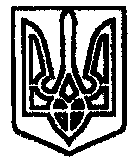 